Voyage sur un nuageCHAGALL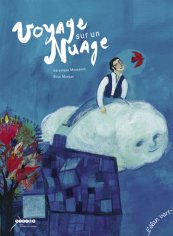 Dans un joli coin du monde aux maisons toutes bleues vivait Zéphyr, le facteur. Chaque matin, ses pas suivaient le même chemin. Pourtant, l’homme rêvait d’ailleurs… Un soir d’été, un nuage l’invita à son bord. Commence alors un long voyage riche en couleurs 
où les parfums, les chants et les saveurs s’entremêlent…Le livret pédagogique propose de rencontrer l’auteure Véronique Massenot et l’illustratrice Élise Mansot à travers un entretien très riche et sincère qui renseigne sur le travail d’écriture autant que sur le processus de création artistique. Il propose de nombreuses séquences pédagogiques pour aborder l’album.

Album 
Référence : Prix : 14,00 €Télécharger gratuitement ce livret pédagogique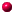 